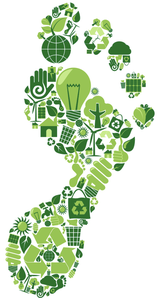 Climate Emergency meeting20 June 2023
6.30 - 8pmGuildhall, TotnesThe next Climate & Ecological Emergency meeting will be held on Tuesday 20th June, 6.30-8pm. The meeting will be held at the Guildhall in Totnes, behind St Mary’s Church, entrance through the old wooden Guildhall door. Everyone welcome.Agenda1) Welcome (6.30)a. Who is hereb. Notice of change from Working Group to Forumc. Notes &Actions from the last Meeting 28th February 2023. You can download the notes here.Gardening for Wildlife bookletCommunity compostingFrank’s diet leaflets2) DCIoS Climate adaptation consultation (deadline 30 June) (7.00)a. Discussion of consultationb. Run-through of questions in survey and suggestion for responses
You can find more info here: climateresilient-dcios.org.uk3) Funding discussions (7.25)a. Urban Tree Challenge Fundb. Totnes Bike Hub – Tea ‘n Tinkeringc. Rainwater butts – TTC
 4) To note: Colebrook Leat Survey (7.45)Download it here.  5) AOB (7.50)Date of next meeting: 18 July 2023  